Туристический семейный слет «Арт-пикник» прошел в Ижевске12 сентября на площадке у Дворца Творчества Юных (бывший Дворец пионеров) состоялся туристический семейный слет «Арт-пикник» клубов молодых семей учреждений, подведомственных Управлению по делам молодежи Администрации г. Ижевска. Туристический семейный слет «Арт-пикник» клубов молодых семей проводится в целях реализации семейной и молодежной политики, укрепления института семьи, а также развития клубного семейного движения в городе Ижевске. Организаторы: Управление по делам молодежи Администрации г. Ижевска, МБОУ «Центр «Надежда».В ходе проведения туристического семейного слета участники проходили различные творческие и спортивные этапы: «Grazy-танцы», «В гостях у Феи», «Модный приговор», «Селфи дня», «Минута славы», «Семейный прыжок», «Лыжня», «Минное поле», «Не пролей воду».Были определены победители в следующих номинациях: «Дружная семья», «Спортивная семья», «Вокальная семья», «Веселая семья» и т.д.В конце мероприятия участники были награждены грамотами и сладкими призами.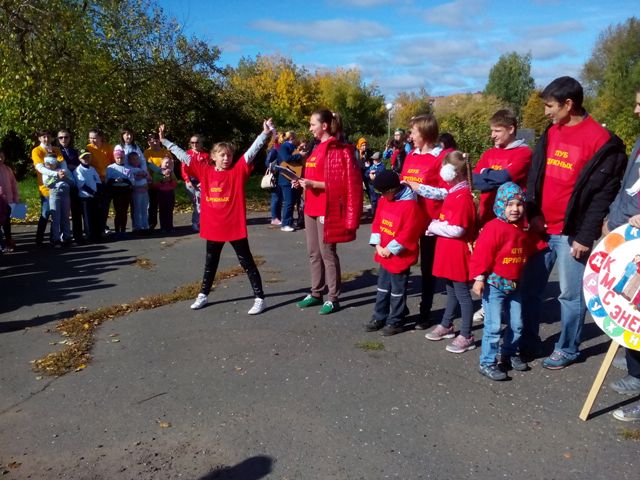 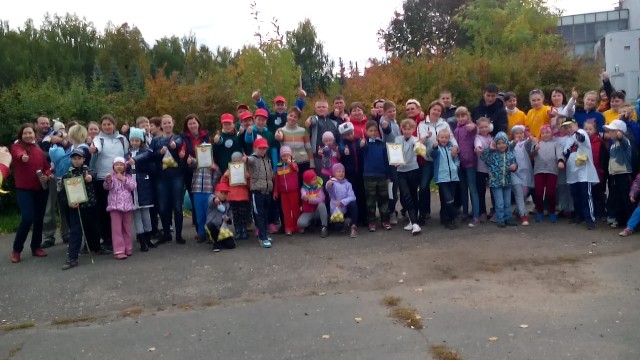 